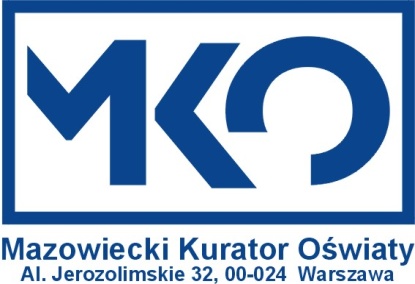 Załącznik nr 2 Zgoda rodziców (prawnych opiekunów) uczniaImię i nazwisko ucznia ………………………………………………….Klasa ………………Nazwa i adres szkoły: ……………….…………………………..…………………………….……….…….……………………………………………OŚWIADCZENIEOświadczam, że wyrażam zgodę na udział mojej córki/mojego syna w konkursie wiedzy ”Lech Kaczyński – mąż stanu” w roku szkolnym 2021/2022 organizowanym przez Mazowieckiego Kuratora Oświaty. Znam i akceptuję zapisy Regulaminu ww. konkursu.W związku z powyższym wyrażam zgodę na publikowanie na stronie internetowej organizatora konkursu danych osobowych (imię, nazwisko, nazwa szkoły) oraz ewentualnych wyników zwycięskich uzyskanych przez moją córkę/mojego syna w konkursie, jak również pracy konkursowej.Ponadto potwierdzam, że zapoznałem się z informacją dotyczącą przetwarzania przez Mazowieckiego Kuratora Oświaty danych osobowych mojego dziecka (oraz moich) w związku 
z jego udziałem w konkursie – zgodnie z art. 13 RODO.……………………..……….			……………………………………………….miejscowość, data				 imię i nazwisko rodzica (opiekuna prawnego)Podstawa prawna:Ogólne rozporządzenie o ochronie danych osobowych z dnia 27 kwietnia 2016 r. (RODO)